调查照片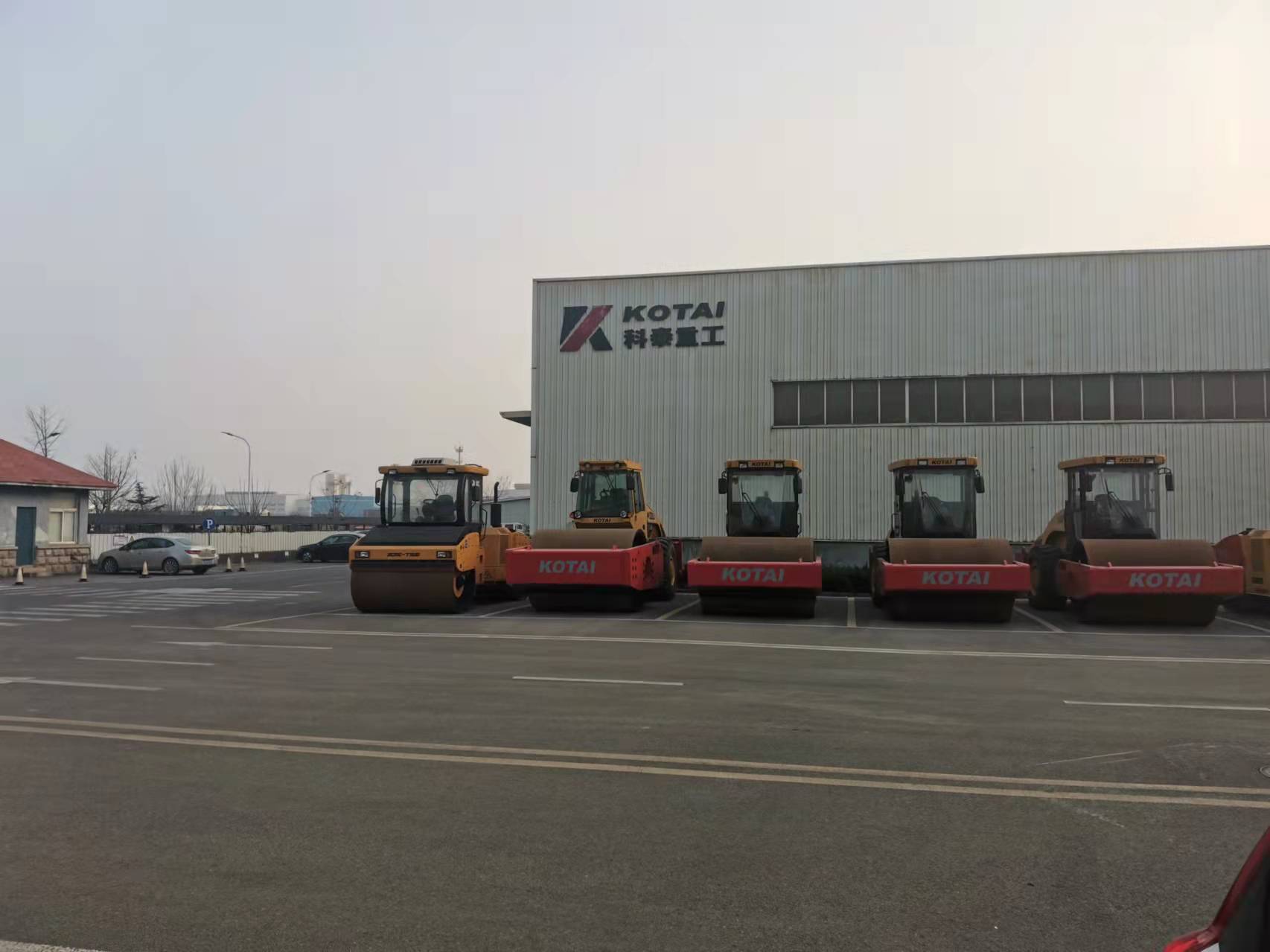 采样照片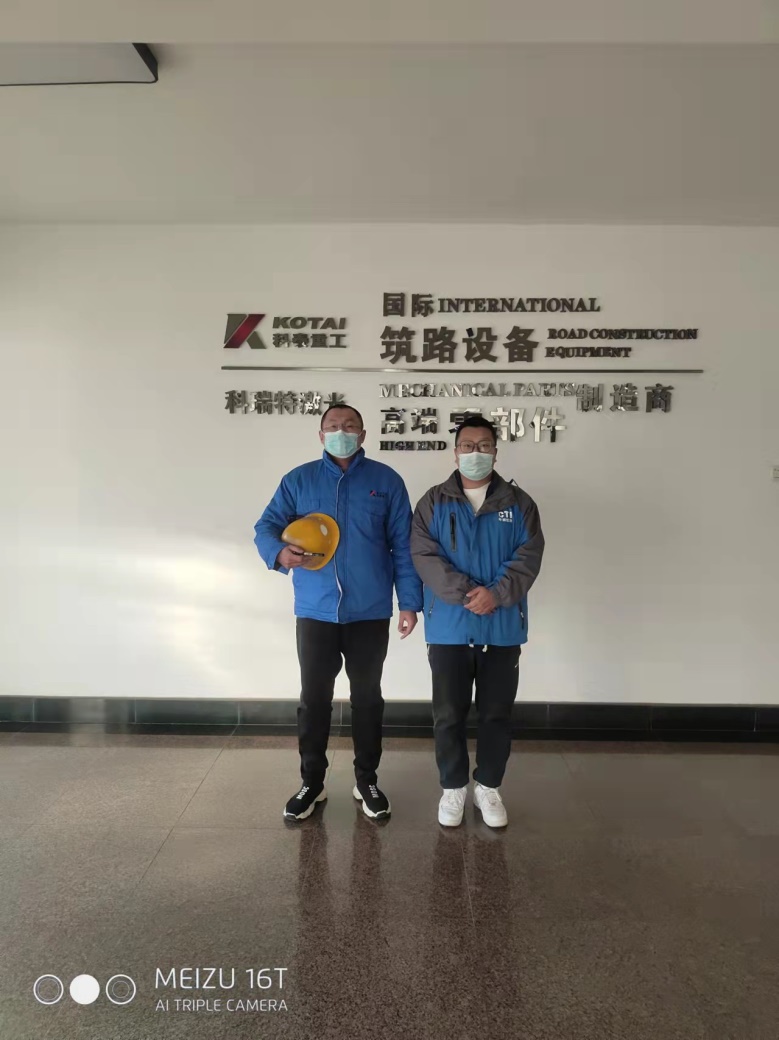 